显示系统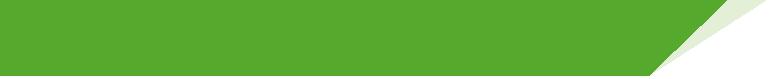 w w w . i e i w o r l d . c o m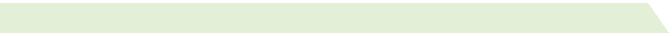 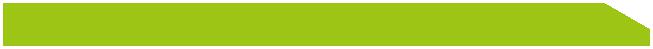 17" Industrial Panel PC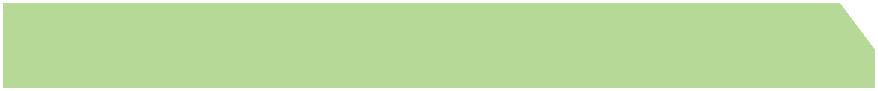 PPC-5170A-H61Intel® Core™ i7/ i5/ i3, Pentium® and Celeron® 处理器特征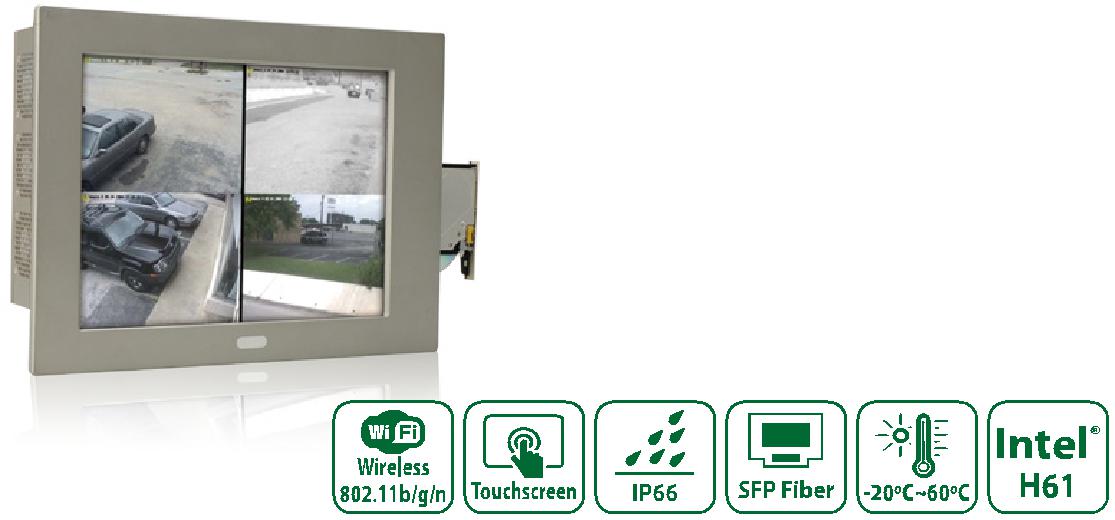 ●高亮度TFT-LCD面板采用LED背光●多个存储选项:2.5”SATA硬盘,CF插槽,mSATA●双以太网提供了连续的网络服务,并允许分享不同的工作组中两个不同的子网●可选的PCI作为PCIe x1 /扩展槽●可选的cd - rom驱动器湾苗条的类型●强大的铝边框和金属套管●ip 66兼容的前面板ppc - 5170 a - h61●威强电一键恢复（one key recovery)解决方案允许您创建操作系统备份和恢复(超过4 gb存储容量)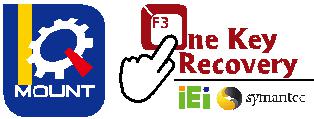 规格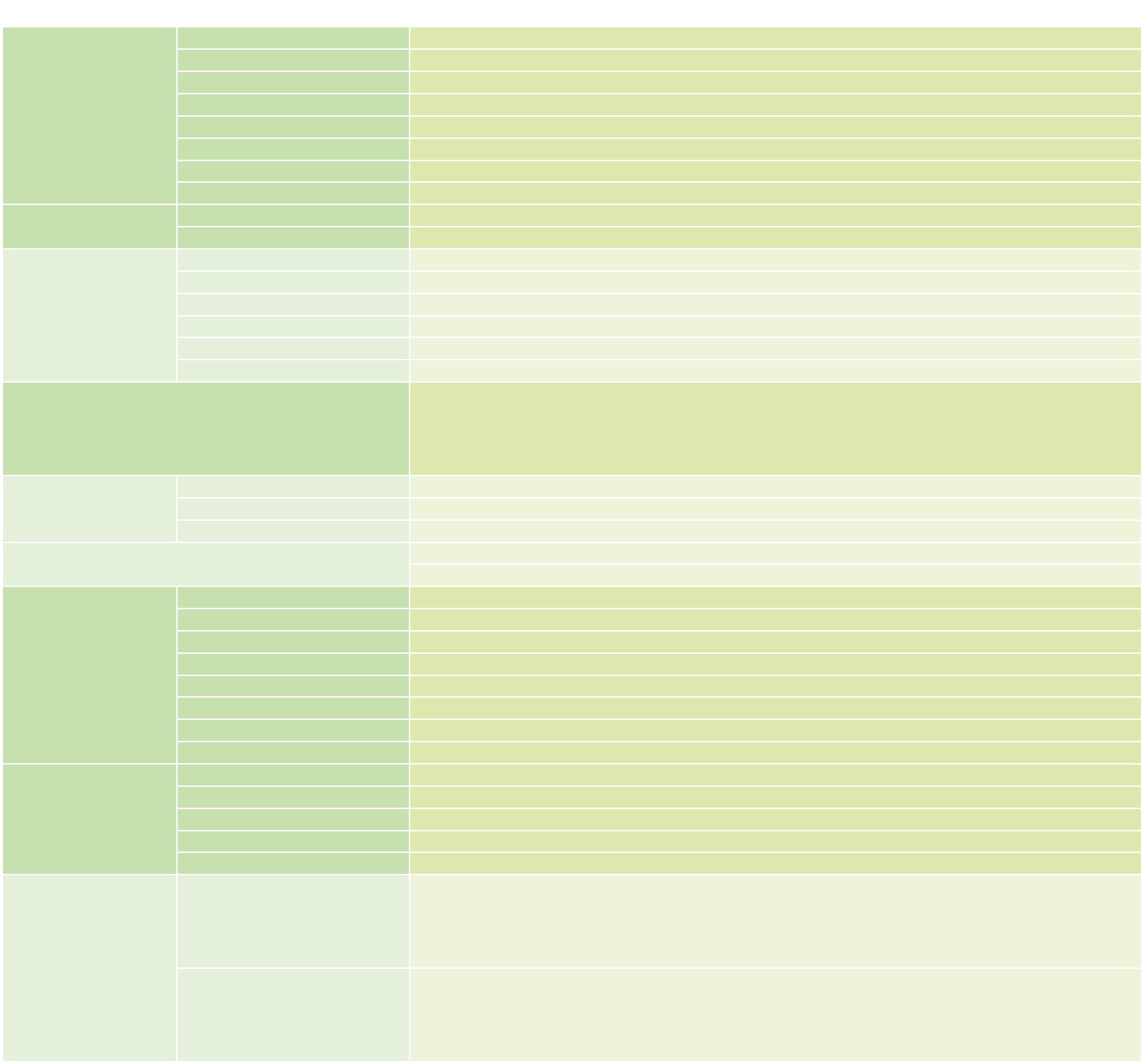 PPC-5170A-H61-2019-V10显示系统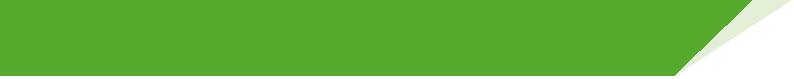 w w w . i e i w o r l d . c o m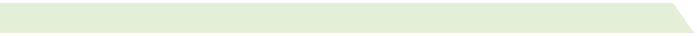 订购信息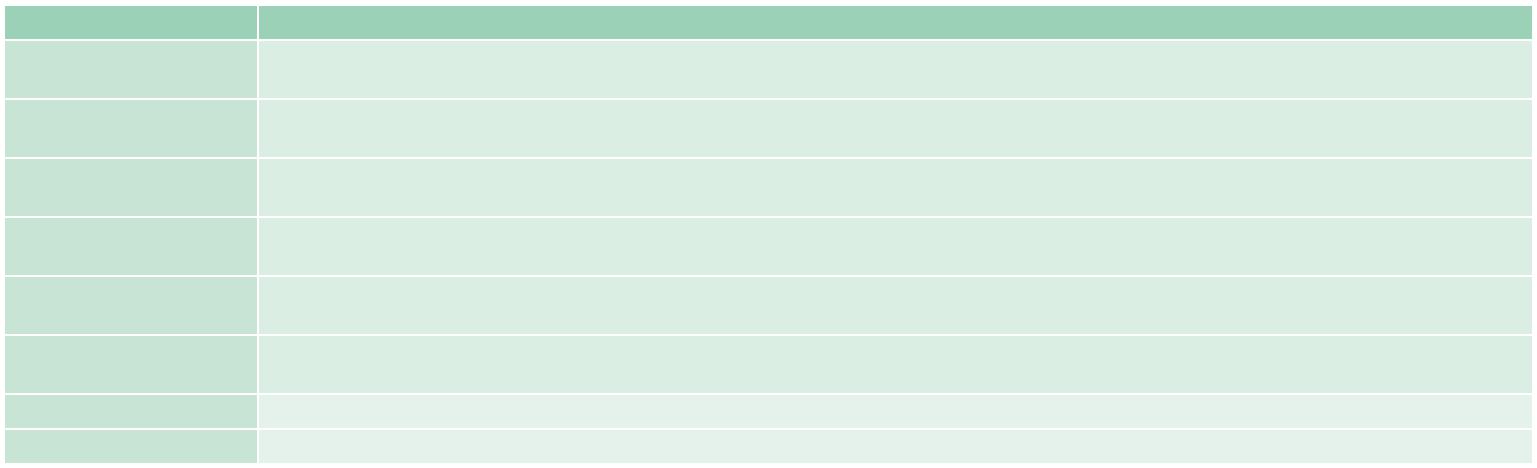 IQ 安装选项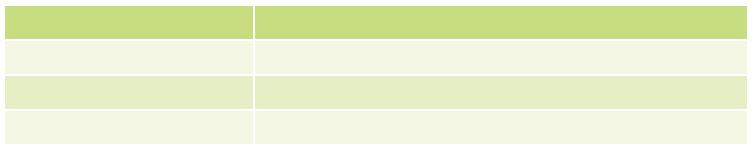 可选配件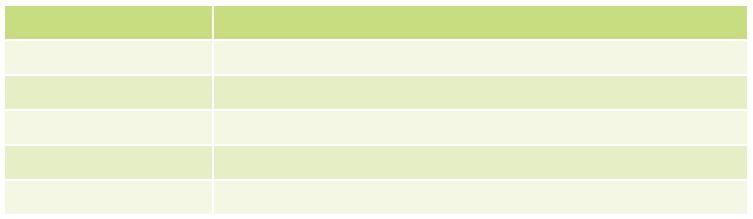 包装清单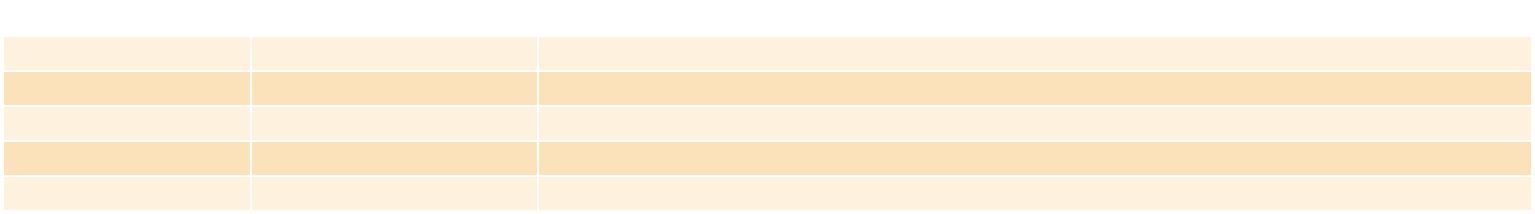 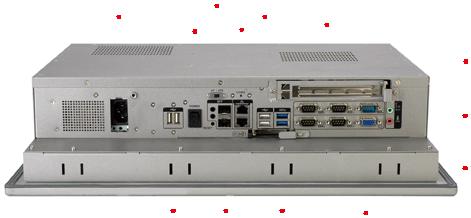 2 x LAN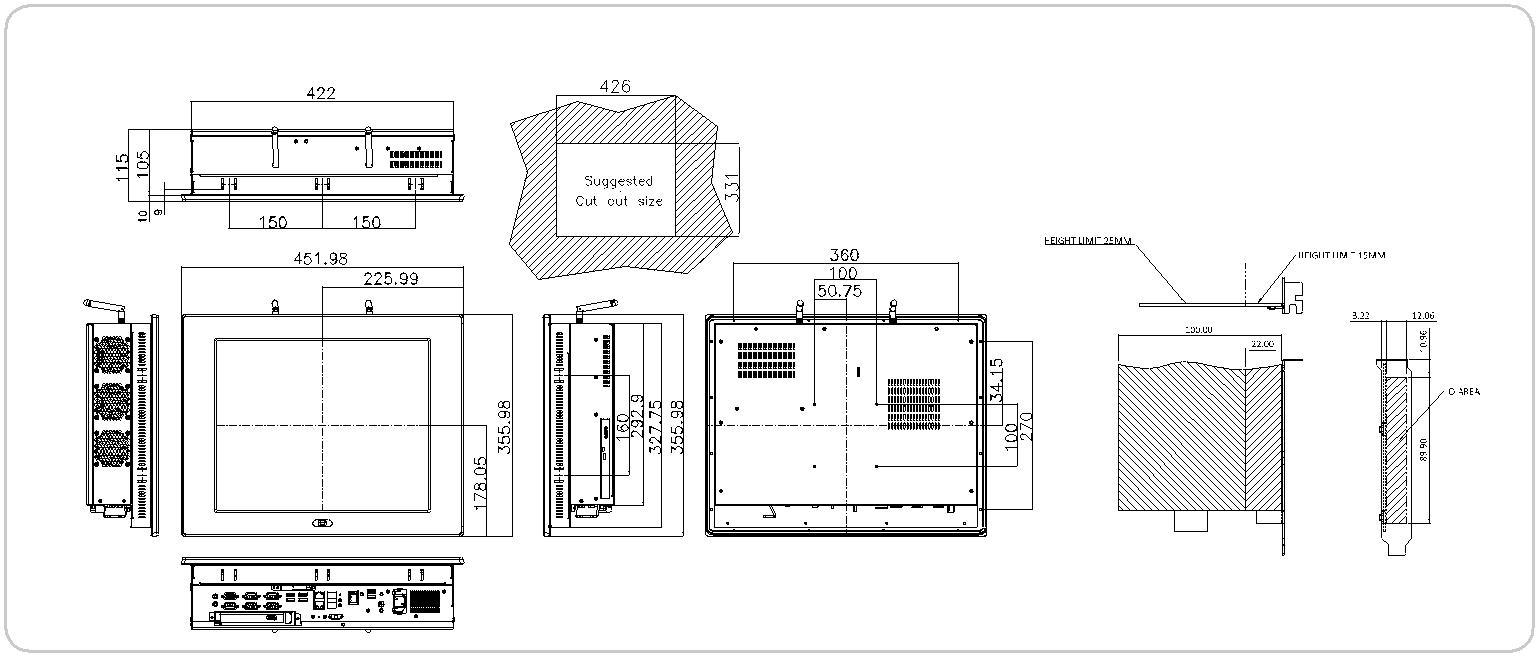 PPC-5170A-H61 尺寸 (单位: mm)PPC-5170A-H61-2019-V10型号PPC-5170A-H61PPC-5170A-H61LCD Size17”Max. Resolution1280(W) x 1024(H)1280(W) x 1024(H)Brightness (cd/m²)350显示Contrast Ratio800 : 1800 : 1显示LCD Color16.7M16.7MLCD Color16.7M16.7MPixel Pitch (mm) (HxV)0.264(H) x 0.264(V)0.264(H) x 0.264(V)Viewing Angle (V/H)170°/ 160°170°/ 160°Backlight MTBF (hrs)5000050000触摸Touchscreen5-wire resistive type with RS-232 interface5-wire resistive type with RS-232 interface触摸Touch ControllerDMC 9000DMC 9000Touch ControllerDMC 9000DMC 9000SBCPOS-H61POS-H61CPU2nd/3rd generation Intel® Core™ i7/ i5/ i3, Pentium® and Celeron® processor, up to TDP 65W CPU2nd/3rd generation Intel® Core™ i7/ i5/ i3, Pentium® and Celeron® processor, up to TDP 65W CPU主板ChipsetIntel® H61Intel® H61主板RAMTwo 204-pin DDR3 SO-DIMM slots (Max. 16GB)Two 204-pin DDR3 SO-DIMM slots (Max. 16GB)RAMTwo 204-pin DDR3 SO-DIMM slots (Max. 16GB)Two 204-pin DDR3 SO-DIMM slots (Max. 16GB)EthernetRealtek RTL8111E PCIe GbE controller supporting ASF 2.0Realtek RTL8111E PCIe GbE controller supporting ASF 2.0Audio CodecRealtek ALC662 audio codecRealtek ALC662 audio codec4 x RS-232 COM port1 x Audio (Line-out, MIC-in)1 x RS-232/422/485 port2 x SFP fiber LANI/O 接口和开关2 x RJ-45 for LAN port1 x Power switch4 x USB 2.0, 2 x USB 3.1 Gen 1 (5Gb/s) on rear1 x AT/ATX switch1 x VGA port1 x PCI/PCIe slotHDD 驱动支架1 x 2.5” SATA HDD bay with anti-shock1 x 2.5” SATA HDD bay with anti-shock硬盘支架SSDCF Type II, mSATA (SATA2 signal)CF Type II, mSATA (SATA2 signal)CD-ROM 驱动支架SATA slim type CD-ROM baySATA slim type CD-ROM bay扩展插槽Either 1 x PCI slot or 1 x PCIe slotEither 1 x PCI slot or 1 x PCIe slot扩展插槽1 x PCIe Mini card1 x PCIe Mini card1 x PCIe Mini card1 x PCIe Mini card前面板 材质AluminumAluminum机身材质Heavy-duty steelHeavy-duty steel安装方式Panel, wall, rack, stand and arm (VESA 100 mm x 100 mm)Panel, wall, rack, stand and arm (VESA 100 mm x 100 mm)物理前面板颜色Silver (Pantone 8001C)Silver (Pantone 8001C)物理尺寸 (WxHxD) (mm)452 x 356 x 115452 x 356 x 115尺寸 (WxHxD) (mm)452 x 356 x 115452 x 356 x 115开孔尺寸(WxH) (mm)426 x 331426 x 331净重/毛重8 kg / 12 kg8 kg / 12 kgIP 等级Front IP66 compliantFront IP66 compliant操作温度-20°C ~ 60°C-20°C ~ 60°C存储温度-30°C ~ 70°C-30°C ~ 70°C环境系统散热Active with fanActive with fan振动测试5~17Hz, 0.1 double amplitude displacement 17~640Hz 1.5G acceleration peak to peak5~17Hz, 0.1 double amplitude displacement 17~640Hz 1.5G acceleration peak to peak冲击测试10G acceleration part to part (11ms)10G acceleration part to part (11ms)AC input ATX power supplyAC input ATX power supply- P/N: 63000-ACEA622A166-RS- P/N: 63000-ACEA622A166-RSAC 输入- 220W power supply- Input: 90VAC~264VAC, 50/60Hz- Input: 90VAC~264VAC, 50/60Hz电源- Output (max.): 3.3V@14A, 5V@16A, 12V@10A, -12V@0.8A- Output (max.): 3.3V@14A, 5V@16A, 12V@10A, -12V@0.8A电源DC input ATX power supplyDC input ATX power supplyDC input ATX power supplyDC input ATX power supply- P/N: ACE-4520C-RSDC I输入- 200W power supply- Input: 24 VDC (18~36 VDC)- Input: 24 VDC (18~36 VDC)- Output (max.): 3.3V@12A, 5V@12A, 12V@15.4A, -12V@0.5A- Output (max.): 3.3V@12A, 5V@12A, 12V@15.4A, -12V@0.5A料号.描述PPC-5170A-H61-P/R-R1017” 350 cd/m² SXGA panel PC with POS-H61, Intel® Pentium® G6xxT dual-core CPU (above 2.2GHz), TDP 35W, 2GB DDR3 RAM*2, Silver color, PSU ACE-PPC-5170A-H61-P/R-R10A622A, touch screen, RoHSA622A, touch screen, RoHSPPC-5170AD-H61-P/R-R1017” 350 cd/m² SXGA panel PC with POS-H61, Intel® Pentium® G6xxT dual-core CPU (above 2.2GHz), TDP 35W, 2GB DDR3 RAM*2, Silver color, PSU ACE-PPC-5170AD-H61-P/R-R104520C, touch screen, RoHS4520C, touch screen, RoHSPPC-5170A-H61-i3/R-R1017” 350 cd/m² SXGA panel PC with POS-H61,Intel® Core™ i3 2xxxT dual-core CPU (above 2.5GHz), TDP 35W, 2GB DDR3 RAM*2, Silver color, PSU ACE-PPC-5170A-H61-i3/R-R10A622A, touch screen, RoHSA622A, touch screen, RoHSPPC-5170AD-H61-i3/R-R1017” 350 cd/m² SXGA panel PC with POS-H61, Intel® Core™ i3 2xxxT dual-core CPU (above 2.5GHz), TDP 35W, 2GB DDR3 RAM*2, Silver color, PSU ACE-PPC-5170AD-H61-i3/R-R104520C, touch screen, RoHS4520C, touch screen, RoHSPPC-5170A-H61-i5/R-R1017” 350 cd/m² SXGA panel PC with POS-H61, Intel® Core™ i5 2xxxT dual-core CPU (above 2.7GHz), TDP 35W, 2GB DDR3 RAM*2, Silver color, PSU ACE-PPC-5170A-H61-i5/R-R10A622A, touch screen, RoHSA622A, touch screen, RoHSPPC-5170AD-H61-i5/R-R1017” 350 cd/m² SXGA panel PC with POS-H61, Intel® Core™ i5 2xxxT dual-core CPU (above 2.7GHz), TDP 35W, 2GB DDR3 RAM*2, Silver color, PSU ACE-PPC-5170AD-H61-i5/R-R104520C, touch screen, RoHS4520C, touch screen, RoHSPCIR-01H-R10One PCI slot riser cardPCIER-101H-R10One PCIe x1 slot riser card名称料号Rack Mount KitRK-170MS-R10ArmARM-31-RSStandSTAND-210-R11料号描述19Z00-000112-RSIDE CD-ROM installation kit (W/O IDE cable)41019-0393C0-00-RSIDE HDD bracket32200-000037-RS25cm HDD IDE cableEMB-WIFI-KIT01-R20Wi-Fi module with RF cable and antenna73400-AD7760H01-RSSlim type SATA DVD-ROM名称料号描述描述描述SATA CD-ROM Cable32803-000300-100-RSSlim-line SATA 7+6P to SATA 7P/4P power, L=200/150 mSlim-line SATA 7+6P to SATA 7P/4P power, L=200/150 mSlim-line SATA 7+6P to SATA 7P/4P power, L=200/150 mSlim-line SATA 7+6P to SATA 7P/4P power, L=200/150 mSlim-line SATA 7+6P to SATA 7P/4P power, L=200/150 mSlim-line SATA 7+6P to SATA 7P/4P power, L=200/150 mSlim-line SATA 7+6P to SATA 7P/4P power, L=200/150 mSlim-line SATA 7+6P to SATA 7P/4P power, L=200/150 mSlim-line SATA 7+6P to SATA 7P/4P power, L=200/150 mSlim-line SATA 7+6P to SATA 7P/4P power, L=200/150 mSlim-line SATA 7+6P to SATA 7P/4P power, L=200/150 mSlim-line SATA 7+6P to SATA 7P/4P power, L=200/150 mSlim-line SATA 7+6P to SATA 7P/4P power, L=200/150 mSlim-line SATA 7+6P to SATA 7P/4P power, L=200/150 mSlim-line SATA 7+6P to SATA 7P/4P power, L=200/150 mSlim-line SATA 7+6P to SATA 7P/4P power, L=200/150 mSlim-line SATA 7+6P to SATA 7P/4P power, L=200/150 mSlim-line SATA 7+6P to SATA 7P/4P power, L=200/150 mSlim-line SATA 7+6P to SATA 7P/4P power, L=200/150 mSlim-line SATA 7+6P to SATA 7P/4P power, L=200/150 mSlim-line SATA 7+6P to SATA 7P/4P power, L=200/150 mSlim-line SATA 7+6P to SATA 7P/4P power, L=200/150 mSlim-line SATA 7+6P to SATA 7P/4P power, L=200/150 mSlim-line SATA 7+6P to SATA 7P/4P power, L=200/150 mSlim-line SATA 7+6P to SATA 7P/4P power, L=200/150 mSlim-line SATA 7+6P to SATA 7P/4P power, L=200/150 mSlim-line SATA 7+6P to SATA 7P/4P power, L=200/150 mSlim-line SATA 7+6P to SATA 7P/4P power, L=200/150 mSlim-line SATA 7+6P to SATA 7P/4P power, L=200/150 mSlim-line SATA 7+6P to SATA 7P/4P power, L=200/150 mSlim-line SATA 7+6P to SATA 7P/4P power, L=200/150 mSlim-line SATA 7+6P to SATA 7P/4P power, L=200/150 mSlim-line SATA 7+6P to SATA 7P/4P power, L=200/150 mSlim-line SATA 7+6P to SATA 7P/4P power, L=200/150 mPower Cord32000-000002-RSEuropean standard, 1830 mm, plug (16A, 250V), connector (10A, 250V)European standard, 1830 mm, plug (16A, 250V), connector (10A, 250V)European standard, 1830 mm, plug (16A, 250V), connector (10A, 250V)European standard, 1830 mm, plug (16A, 250V), connector (10A, 250V)European standard, 1830 mm, plug (16A, 250V), connector (10A, 250V)European standard, 1830 mm, plug (16A, 250V), connector (10A, 250V)European standard, 1830 mm, plug (16A, 250V), connector (10A, 250V)European standard, 1830 mm, plug (16A, 250V), connector (10A, 250V)European standard, 1830 mm, plug (16A, 250V), connector (10A, 250V)European standard, 1830 mm, plug (16A, 250V), connector (10A, 250V)European standard, 1830 mm, plug (16A, 250V), connector (10A, 250V)European standard, 1830 mm, plug (16A, 250V), connector (10A, 250V)European standard, 1830 mm, plug (16A, 250V), connector (10A, 250V)European standard, 1830 mm, plug (16A, 250V), connector (10A, 250V)European standard, 1830 mm, plug (16A, 250V), connector (10A, 250V)European standard, 1830 mm, plug (16A, 250V), connector (10A, 250V)European standard, 1830 mm, plug (16A, 250V), connector (10A, 250V)European standard, 1830 mm, plug (16A, 250V), connector (10A, 250V)European standard, 1830 mm, plug (16A, 250V), connector (10A, 250V)European standard, 1830 mm, plug (16A, 250V), connector (10A, 250V)European standard, 1830 mm, plug (16A, 250V), connector (10A, 250V)European standard, 1830 mm, plug (16A, 250V), connector (10A, 250V)European standard, 1830 mm, plug (16A, 250V), connector (10A, 250V)European standard, 1830 mm, plug (16A, 250V), connector (10A, 250V)European standard, 1830 mm, plug (16A, 250V), connector (10A, 250V)European standard, 1830 mm, plug (16A, 250V), connector (10A, 250V)European standard, 1830 mm, plug (16A, 250V), connector (10A, 250V)European standard, 1830 mm, plug (16A, 250V), connector (10A, 250V)European standard, 1830 mm, plug (16A, 250V), connector (10A, 250V)European standard, 1830 mm, plug (16A, 250V), connector (10A, 250V)European standard, 1830 mm, plug (16A, 250V), connector (10A, 250V)European standard, 1830 mm, plug (16A, 250V), connector (10A, 250V)European standard, 1830 mm, plug (16A, 250V), connector (10A, 250V)European standard, 1830 mm, plug (16A, 250V), connector (10A, 250V)Panel Mount Kit19Z00-000024-RS19Z00-000024-RS x1019Z00-000024-RS x1019Z00-000024-RS x1019Z00-000024-RS x1019Z00-000024-RS x1019Z00-000024-RS x1019Z00-000024-RS x1019Z00-000024-RS x1019Z00-000024-RS x1019Z00-000024-RS x1019Z00-000024-RS x1019Z00-000024-RS x1019Z00-000024-RS x1019Z00-000024-RS x10Wall Mount Kit41020-016102-00-RSTouch PenAT/ATX SwitchAT/ATX SwitchAT/ATX SwitchAT/ATX SwitchAT/ATX SwitchAT/ATX SwitchAT/ATX SwitchAT/ATX SwitchAT/ATX SwitchAT/ATX SwitchAT/ATX SwitchAC InletAC InletAC Inlet2 x USB 2.02 x USB 2.02 x USB 2.02 x USB 2.02 x USB 2.02 x USB 2.02 x USB 2.02 x USB 2.02 x USB 2.02 x USB 2.02 x USB 2.02 x USB 2.02 x USB 2.02 x USB 2.02 x USB 2.0AC InletAC InletAC Inlet2 x USB 2.02 x USB 2.02 x USB 2.02 x USB 2.02 x USB 2.02 x USB 2.02 x USB 2.02 x USB 2.02 x USB 2.02 x USB 2.02 x USB 2.02 x USB 2.02 x USB 2.02 x USB 2.02 x USB 2.0Power SwitchPower SwitchPower SwitchPower SwitchPower SwitchCMOSCMOSCMOSCMOSCMOSCMOSCMOSCMOSEither 1 x PCI slot or 1x PCIe by 1 SlotEither 1 x PCI slot or 1x PCIe by 1 SlotEither 1 x PCI slot or 1x PCIe by 1 SlotEither 1 x PCI slot or 1x PCIe by 1 SlotEither 1 x PCI slot or 1x PCIe by 1 SlotEither 1 x PCI slot or 1x PCIe by 1 SlotEither 1 x PCI slot or 1x PCIe by 1 SlotEither 1 x PCI slot or 1x PCIe by 1 SlotEither 1 x PCI slot or 1x PCIe by 1 SlotEither 1 x PCI slot or 1x PCIe by 1 Slot(Optional Riser Card)(Optional Riser Card)(Optional Riser Card)(Optional Riser Card)(Optional Riser Card)(Optional Riser Card)(Optional Riser Card)(Optional Riser Card)(Optional Riser Card)(Optional Riser Card)1 x RS-232/422/4851 x RS-232/422/485完整的 I/O完整的 I/O1 x Line-out完整的 I/O完整的 I/O1 x Line-out完整的 I/O完整的 I/O1 x Mic-in1 x VGA1 x VGA4 x RS-2324 x RS-2324 x RS-2324 x RS-2324 x RS-2324 x RS-2324 x RS-2322 x USB 2.02 x USB 2.02 x SFP2 x SFP2 x SFP2 x SFP2 x SFP2 x SFP2 x USB 3.1 Gen 12 x USB 3.1 Gen 12 x USB 3.1 Gen 12 x USB 3.1 Gen 12 x USB 3.1 Gen 12 x USB 3.1 Gen 12 x USB 3.1 Gen 12 x USB 3.1 Gen 12 x USB 3.1 Gen 12 x USB 3.1 Gen 12 x USB 3.1 Gen 12 x USB 3.1 Gen 12 x USB 3.1 Gen 14 x RS-2324 x RS-2324 x RS-2324 x RS-2324 x RS-2324 x RS-2324 x RS-2322 x USB 2.02 x USB 2.02 x SFP2 x SFP2 x SFP2 x SFP2 x SFP2 x SFP2 x USB 3.1 Gen 12 x USB 3.1 Gen 12 x USB 3.1 Gen 12 x USB 3.1 Gen 12 x USB 3.1 Gen 12 x USB 3.1 Gen 12 x USB 3.1 Gen 12 x USB 3.1 Gen 12 x USB 3.1 Gen 12 x USB 3.1 Gen 12 x USB 3.1 Gen 12 x USB 3.1 Gen 12 x USB 3.1 Gen 1